Pielikums Nr.1Madonas novada pašvaldības domes19.10.2021. lēmumam Nr. 336(protokols Nr.12, 36.p.) 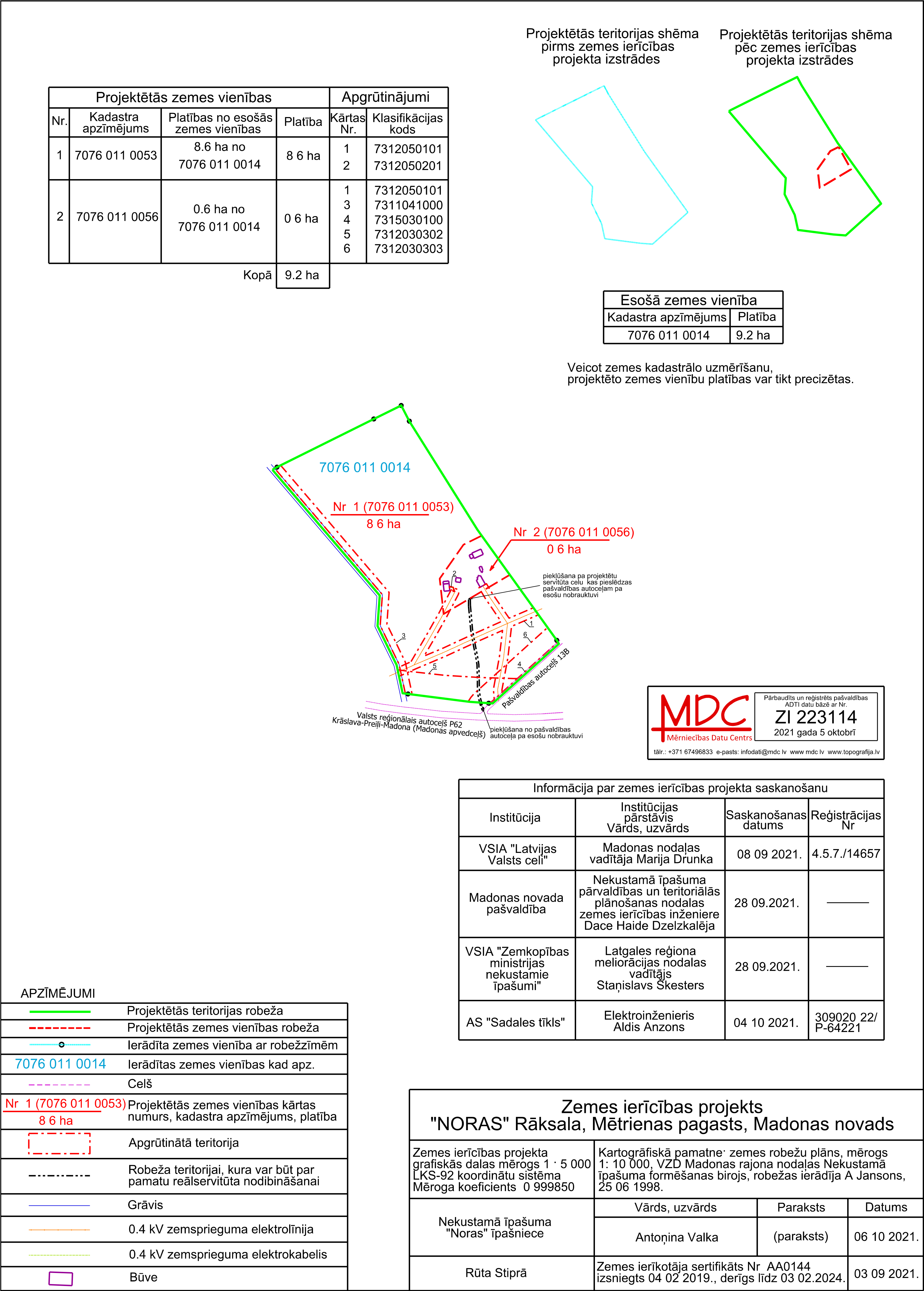 